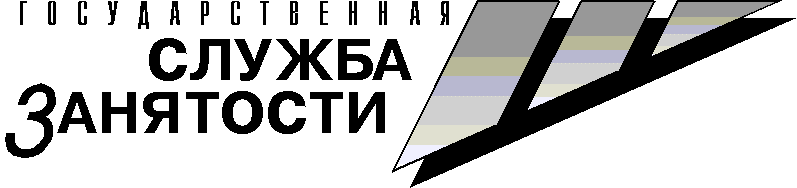 Министерство труда и развития кадрового потенциала Камчатского краяСОСТОЯНИЕ РАБОЧЕЙ СИЛЫ НА РЫНКЕ ТРУДА КАМЧАТСКОГО КРАЯ в 2022 году(информационно-аналитическая записка)г. Петропавловск-Камчатский2023 годСостояние рабочей силы на рынке труда Камчатского краяв 2022 годуВ течение 2022 года работодатели Камчатского края заявили в органы государственной службы занятости населения сведения о потребности в 15945 работниках для замещения свободных рабочих мест (вакантных должностей), что составляет 82,0% от количества вакансий, заявленных в 2021 году. Доля заявленной потребности по рабочим профессиям составила 53,6% от общего числа поступивших вакансий, по специальностям служащих – 46,4%.Динамика количества заявленных вакансий по месяцамв 2021, 2022 годах (единиц)Заявленная в течение 2022 года потребность в работниках по видам экономической деятельности, единицЗаявленные вакансии в разрезе краевых государственных казенных учреждений центров занятости населения Камчатского краяПо состоянию на 01.01.2023 года количество вакансий в банке данных свободных рабочих мест (вакантных должностей) составило 4922 единицы, из них вакансий по рабочим профессиям – 2076 единиц или 42,2% от общего количества вакансий, по специальностям служащих – 2846 единиц или 57,8%. Основная часть свободных рабочих мест (вакантных должностей), заявленных работодателями по состоянию на 01.01.2023 года, сосредоточена в Петропавловск-Камчатском городском округе (41,3%), Елизовском муниципальном районе (28,8%) и Вилючинском городском округе (13,7%). На остальные муниципальные районы приходится 16,2% свободных рабочих мест (вакантных должностей).Численность незанятых граждан, зарегистрированных в службезанятости населения Камчатского края, и число вакансийСоотношение спроса и предложения характеризуется коэффициентом напряженности на регистрируемом рынке труда. На 01.01.2023 года коэффициент напряженности по Камчатскому краю составил 0,4 незанятых граждан на одно вакантное место (на 01.01.2022 года – 0,5). Самый низкий коэффициент напряженности сложился в Олюторском муниципальном районе (0,1), Вилючинском городском округе (0,2), Алеутском муниципальном районе (0,2), Пенжинском муниципальном районе (0,2).Спрос и предложение рабочей силы на рынке трудаКамчатского края в 2022 году (на конец месяца)В течение 2022 года устойчивый спрос сохранялся на рабочие профессии: водитель автомобиля (заявлено 705 вакансий), водитель автобуса (58 вакансий), машинист (257 вакансий), электромонтер (140 вакансий), слесарь по ремонту автомобилей (49 вакансий) и др.В строительной отрасли в течение 2022 года были востребованы плотники (93 вакансии), монтажники (74 вакансии), слесари-ремонтники (61 вакансия), слесари-сантехники (55 вакансий), электрогазосварщики (58 вакансий), штукатуры (48 вакансий), арматурщики (43 вакансии), каменщики (38 вакансий) и др.Спрос на строительные специальности, как правило, превышает их предложение на рынке труда края. Так, по состоянию на 01.01.2023 года работодателям требовалось 32 штукатура, в то время как на учете в центрах занятости населения состояло 2 штукатура, желающих трудоустроиться. На начало 2023 года арматурщики и отделочники железобетонных изделий, желающие трудоустроиться, на учете в центрах занятости населения отсутствовали, когда востребованность в них составляла 10 и 20 вакансий соответственно. На начало 2023 года спрос превышал предложение на плотников в 10,3 раза, на электрогазосварщиков – в 6,3 раза, на маляров – в 5 раз, на бетонщиков – в 4 раза.На предприятиях рыбной и судоремонтной промышленности в 2022 году были востребованы обработчики рыбы (заявлено за период 409 вакансий), рыбаки прибрежного лова (144 вакансии), матросы (62 вакансии), мотористы (машинисты) (55 вакансий), электрики судовые (21 вакансия), повара судовые (17 вакансий). За период 2022 года работодатели края заявили 10 вакансий машиниста помпового (донкермана) и 38 вакансий рулевого (кормщика), однако граждане, имеющие данные профессии и желающие трудоустроиться, в течение 2022 года в центры занятости населения не обращались.В сельском хозяйстве востребованы оленеводы (заявлено 33 вакансии), садовники (18 вакансий), трактористы (14 вакансий), цветоводы (6 вакансий) и овощеводы (5 вакансий). На предприятиях горнорудной промышленности наибольшее количество вакансий заявлено по профессиям: машинист бульдозера (52 вакансии), машинист экскаватора (22 вакансии), машинист буровой установки (19 вакансий), машинист автогрейдера (18 вакансий), машинист подземных самоходных машин (12 вакансий). Высоким остается спрос на продавцов (заявлена в течении 2022 года 361 вакансия), поваров (207 вакансий), стрелков (162 вакансии), кухонных рабочих (65 вакансий), кладовщиков (56 вакансий), почтальонов (40 вакансий), операторов связи (36 вакансий), пожарных (33 вакансии), пекарей (26 вакансий). Всегда востребованы рабочие без специальной подготовки: уборщики территорий, уборщики производственных и служебных помещений, рабочие по благоустройству населенных пунктов, подсобные рабочие, разнорабочие, дворники, грузчики, мойщики посуды, дорожные рабочие и др.Должности служащих в общем количестве заявленных в 2022 году вакансий составили 46,4%. Камчатский край испытывает потребность в специалистах здравоохранения – это врачи различной специализации (в течение 2022 года заявлено 388 вакансий), медицинские сестры (288 вакансий), фельдшеры (63 вакансии), акушерки (15 вакансий), фармацевты (15 вакансий), медицинские статистики (12 вакансий) и др. В системе образования востребованы учителя различных направлений (в 2022 году заявлено 346 вакансий), воспитатели и младшие воспитатели (167 вакансий и 83 вакансии соответственно), педагоги (172 вакансии), библиотекари (79 вакансий), преподаватели (127 вакансий), методисты (33 вакансии). В рыбной отрасли требуются капитаны (заявлено в течении 2022 года 94 вакансии), механики судовые (55 вакансий), электромеханики (судовые) (14 вакансий), рыбоводы (13 вакансий), океанологи (3 вакансии) и др.Также на высоком уровне остается потребность в военнослужащих рядового и сержантского состава, инспекторах, полицейских, начальниках отделов, юрисконсультах, бухгалтерах, экономистах, специалистах, менеджерах, социальных работниках, инженерах, инженерах-программистах, техниках, администраторах, делопроизводителях, секретарях судебного заседания, архивариусах, аниматорах и др.Динамикаспроса и предложения рабочей силы по отдельным профессиям рабочих, должностям служащих на рынке труда Камчатского краяв 2022 году******************************************************************Отдел прогнозирования и цифровизации рынка трудаИсполнитель: Поделинская Т.А. +7 (4152) 42 77 98Всего, в том числе:15945100,0%Сельское, лесное хозяйство, охота, рыболовство и рыбоводство, из них:8035,0  растениеводство и животноводство, охота и предоставление соответствующих услуг в этих областях152  лесоводство и лесозаготовки38  рыболовство и рыбоводство613Добыча полезных ископаемых, из них:1350,8  добыча угля1  добыча нефти и природного газа8  добыча металлических руд78  добыча прочих полезных ископаемых48Обрабатывающие производства, из них:3792,4  производство пищевых продуктов266  производство текстильных изделий4  производство одежды2  деятельность полиграфическая и копирование носителей информации9  производство прочей неметаллической минеральной продукции4  производство готовых металлических изделий, кроме машин и оборудования8  производство компьютеров, электронных и оптических изделий1  производство прочих транспортных средств и оборудования1  производство мебели7  ремонт и монтаж машин и оборудования77Обеспечение электрической энергией, газом и паром; кондиционирование воздуха2821,8Водоснабжение; водоотведение, организация сбора и утилизации отходов, деятельность по ликвидации загрязнений, из них:1941,2  забор, очистка и распределение воды110  сбор и обработка сточных вод19   сбор, обработка и утилизация отходов; обработка вторичного сырья65Строительство, из них:5193,3  строительство зданий364  строительство инженерных сооружений69  работы строительные специализированные86Торговля оптовая и розничная, из них:9045,7  торговля оптовая и розничная автотранспортными средствами и мотоциклами и их ремонт115  торговля оптовая, кроме оптовой торговли автотранспортными средствами и мотоциклами256  торговля розничная, кроме торговли автотранспортными средствами и мотоциклами533Транспортировка и хранение, из них:9836,2  деятельность сухопутного и трубопроводного транспорта374  деятельность водного транспорта2  деятельность воздушного и космического транспорта18  складское хозяйство и вспомогательная транспортная деятельность459  деятельность почтовой связи и курьерская деятельность130Деятельность гостиниц и предприятий общественного питания, из них:2301,4  деятельность по предоставлению мест для временного проживания134  деятельность по предоставлению продуктов питания и напитков96Деятельность в области информации и связи, из них:1190,7  деятельность издательская21  производство кинофильмов, видеофильмов и телевизионных программ, издание звукозаписей и нот12  деятельность в области телевизионного и радиовещания11  деятельность в сфере телекоммуникаций49  разработка компьютерного программного обеспечения, консультационные услуги в данной области и другие сопутствующие услуги9  деятельность в области информационных технологий17Деятельность финансовая и страховая, из них:1370,9  деятельность по предоставлению финансовых услуг, кроме услуг по страхованию и пенсионному обеспечению130  страхование, перестрахование, деятельность негосударственных пенсионных фондов, кроме обязательного социального обеспечения7Деятельность по операциям с недвижимым имуществом2521,6Деятельность профессиональная, научная и техническая4873,1  деятельность в области права и бухгалтерского учета67  деятельность головных офисов; консультирование по вопросам управления60  деятельность в области архитектуры и инженерно-технического проектирования; технических испытаний, исследований и анализа295  научные исследования и разработки19  деятельность рекламная и исследование конъюнктуры рынка9  деятельность профессиональная научная и техническая прочая16  деятельность ветеринарная21Деятельность административная и сопутствующие дополнительные услуги, из них:2221,4  аренда и лизинг35  деятельность по трудоустройству и подбору персонала25  деятельность туристических агентств и прочих организаций, предоставляющих услуги в сфере туризма64  деятельность по обеспечению безопасности и проведению расследований51  деятельность по обслуживанию зданий и территорий46  деятельность административно-хозяйственная, вспомогательная деятельность по обеспечению функционирования организации, деятельность по предоставлению прочих вспомогательных услуг для бизнеса1Государственное управление и обеспечение военной безопасности; социальное обеспечение448728,1Образование280717,6Деятельность в области здравоохранения и социальных услуг, из них:12427,8  деятельность в области здравоохранения982  деятельность по уходу с обеспечением проживания81  предоставление социальных услуг без обеспечения проживания179Деятельность в области культуры, спорта, организации досуга и развлечений, из них:173010,8  деятельность творческая, деятельность в области искусства и организации развлечений105  деятельность библиотек, архивов, музеев и прочих объектов культуры206  деятельность в области спорта, отдыха и развлечений1419Предоставление прочих видов услуг, из них:330,2  деятельность общественных организаций11  деятельность по предоставлению прочих персональных услуг22Заявлено вакансий, единицЗаявлено вакансий, единицПрирост (+),сокращение (-)2022 г. в %к 2021 г.2021 г.2022 г.Прирост (+),сокращение (-)2022 г. в %к 2021 г.КГКУ ЦЗН г. Петропавловска-Камчатского107258958-176783,5%КГКУ ЦЗН Елизовского района39792517-146263,3%КГКУ ЦЗН г. Вилючинска14381392-4696,8%КГКУ ЦЗН Мильковского района870665-20576,4%КГКУ ЦЗН п. Ключи292349+57119,5%КГКУ ЦЗН Усть-Камчатского района308236-7276,6%КГКУ ЦЗН Усть-Большерецкого района 674661-1398,1%КГКУ ЦЗН Соболевского района229210-1991,7%КГКУ ЦЗН Быстринского района100114+14114,0%КГКУ ЦЗН Алеутского района4870+22145,8%КГКУ ЦЗН Карагинского района115139+24120,9%КГКУ ЦЗН Олюторского района322271-5184,2%КГКУ ЦЗН Пенжинского района63129+66204,8%КГКУ ЦЗН Тигильского района282234-4883,0%Камчатский край1944515945-350082,0%Численность незанятых граждан на 01.01.2023, человекПотребность в работниках на 01.01.2023, единицКоэффициент напряженности на рынке труда (число незанятых граждан на одно вакантное место) по состоянию на 01.01.2023Камчатский край203049220,4КГКУ ЦЗН г. Петропавловска-Камчатского85020310,4КГКУ ЦЗН Елизовского района39214180,3КГКУ ЦЗН г. Вилючинска1026740,2КГКУ ЦЗН Мильковского района1711521,1КГКУ ЦЗН п. Ключи98851,2КГКУ ЦЗН Усть-Камчатского района136284,9КГКУ ЦЗН Усть-Большерецкого района 1351031,3КГКУ ЦЗН Соболевского района30480,6КГКУ ЦЗН Быстринского района14230,6КГКУ ЦЗН Алеутского района5290,2КГКУ ЦЗН Карагинского района27810,3КГКУ ЦЗН Олюторского района211700,1КГКУ ЦЗН Пенжинского района10420,2КГКУ ЦЗН Тигильского района39381,0№Наименование профессииЧисленность обратившихся, человекЧисленность обратившихся, человекЧисло вакансий, единицЧисло вакансий, единицТрудоус-троено за период всего, человек№Наименование профессииза 2022 г.на 01.01.2023 за 2022 г.на 01.01.2023Трудоус-троено за период всего, человек1234567ВСЕГО608419151594549226109Рабочие377012108541207645301Авиационный механик (техник) по планеру и двигателям1372Авиационный механик (техник) по приборам и электрооборудованию1313Авиационный техник по горюче-смазочным материалам414Автомеханик1245Автоэлектрик436Аккумуляторщик747Аппаратчик238Арматурщик43109Асфальтобетонщик432210Бармен993211Бетонщик1351720212Бортпроводник21113Боцман1031310514Бригадир (в прочих отраслях)92515Бригадир в растениеводстве116Брынзодел3217Буфетчик132134518Вальщик леса44119Весовщик3120Водитель автобуса535819421Водитель автомобиля147487053667622Водитель вездехода1123Водитель погрузчика208248424Водитель-испытатель боевых и специальных машин101025Водолаз1226Газосварщик127Гардеробщик43122628Горничная145218729Горнорабочий42330Горнорабочий на геологических работах31131Грузчик52153863032Дворник32156194633Дезинфектор111134Дневальный4222235Дозиметрист1136Дорожный рабочий1345839437Дояр21438Дробильщик33239Животновод43140Изготовитель полуфабрикатов из мяса птицы3141Истопник21242Кабельщик-спайщик1243Камбузник11444Каменщик38345Кассир торгового зала11146Кастелянша3174247Кладовщик63195671448Комплектовщик231349Комплектовщик товаров21150Кондитер133251Контролер2761651152Контролер водопроводного хозяйства26353Контролер контрольно-пропускного пункта12354Контролер-кассир101155Контролер-учетчик11156Конюх1157Кочегар производственных печей2158Кровельщик по рулонным кровлям и по кровлям из штучных материалов3359Кровельщик по стальным кровлям21260Курьер122135461Кухонный рабочий41216572162Лаборант пробирного анализа163Лаборант химико-бактериологического анализа11164Лаборант химического анализа22265Лесоруб31166Лифтер31167Ловец безнадзорных животных368Маляр93101569Матрос31776623316070Матрос береговой21171Матрос-водолаз1172Машинист (кочегар) котельной90222475673Машинист автобетононасоса174Машинист автогрейдера1185175Машинист бетоносмесителя передвижного276Машинист бульдозера1235233477Машинист буровой установки841912878Машинист двигателей внутреннего сгорания126279Машинист дорожно-транспортных машин12680Машинист дробильных установок5281Машинист котельной установки221282Машинист крана (крановщик)61108483Машинист крана автомобильного4112384Машинист насосных установок5495885Машинист по стирке и ремонту спецодежды14787486Машинист погрузочно-доставочной машины1287Машинист погрузочной машины311188Машинист подземных самоходных машин1289Машинист помповой (донкерман)101090Машинист поточной линии формования хлебных изделий4291Машинист рыбомучной установки72892Машинист топливоподачи13193Машинист холодильных установок26294Машинист экскаватора94228495Машинист электростанции передвижной322196Машинист-крановщик141197Машинист-обходчик по котельному оборудованию2198Машинист-обходчик по турбинному оборудованию199Механизатор (докер-механизатор) комплексной бригады на погрузочно-разгрузочных работах424100Мойщик посуды133114101Монтажник617411102Монтажник по монтажу стальных и железобетонных конструкций1315103Монтажник санитарно-технических систем и оборудования11104Монтажник технологических трубопроводов12105Монтажник-установщик внешней арматуры7106Монтировщик сцены1107Моторист (машинист)256554016108Моторист (машинист) рефрижераторных установок257116109Моторист трюмный2166110Наладчик полиграфического оборудования3111Наладчик технологического оборудования21112Наладчик технологического оборудования2113Обвальщик мяса21114Обработчик икры31115Обработчик морепродуктов2116Обработчик птицы21117Обработчик рыбы26912840953168118Обходчик водопроводно-канализационной сети111119Овощевод5120Оленевод3133301121Оператор автоматической линии производства молочных продуктов1122Оператор видеонаблюдения11123Оператор заправочных станций12513124Оператор копировальных и множительных машин2125Оператор котельной501110416126Оператор линии в производстве пищевой продукции11127Оператор машинного доения141128Оператор очистных сооружений22129Оператор прачечной самообслуживания11130Оператор свиноводческих комплексов и механизированных ферм411131Оператор связи25836138132Оператор стиральных машин4132133Оператор теплового пункта3134Оператор технологических установок121135Оператор товарный12123122136Оператор электронно-вычислительных и вычислительных машин92414137Осветитель42138Отделочник железобетонных изделий2420139Официант41912140Парашютист (десантник)-пожарный32141Парикмахер697142Пастижер1143Пекарь852633144Печатник плоской печати2145Пильщик211146Плотник16793728147Плотник судовой312148Повар104282075837149Повар детского питания5150Повар судовой5117156151Подсобный рабочий1847833028272152Пожарный13533231153Помощник воспитателя2981627141154Почтальон16440154155Приемщик заказов2156Приемщик молочной продукции11157Приемщик плавсредств111158Приемщик товаров2923159Пробоотборщик52160Продавец непродовольственных товаров38131928161Продавец продовольственных товаров7125902441162Продавец-кассир135391406328163Продавец-консультант105221123132164Работник торгового зала5165Рабочий береговой1143166Рабочий в производстве пищевой продукции212167Рабочий зеленого строительства122168Рабочий зеленого хозяйства4142169Рабочий на геологосъемочных и поисковых работах21170Рабочий плодоовощного хранилища311171Рабочий по благоустройству населенных пунктов17634604576172Рабочий по комплексному обслуживанию и ремонту зданий73281011353173Рабочий по подготовке спецпродукта11174Рабочий по уходу за животными179742175Рабочий сельскохозяйственного производства411176Рабочий склада113177Рабочий строительный11178Рабочий сферы обслуживания42179Радиомеханик по ремонту радиоэлектронного оборудования2314180Радиооператор2181Радиотелеграфист215101182Радиотехник1183Разнорабочий73252628218184Раскряжевщик63185Распиловщик мясопродуктов11186Регулировщик радиоэлектронной аппаратуры и приборов11187Ремонтировщик плоскостных спортивных сооружений64188Рихтовщик кузовов2189Рулевой (кормщик)38190Рыбак прибрежного лова1606014454191Садовник18111192Санитар ветеринарный421193Санитарка (мойщица)1861025194Сборщик4272195Сборщик мебели33196Сварщик арматурных сеток и каркасов2105197Сварщик изделий из тугоплавких металлов1198Сварщик-оператор111199Слесарь аварийно-восстановительных работ1441968200Слесарь механосборочных работ2132201Слесарь по контрольно-измерительным приборам и автоматике1352202Слесарь по обслуживанию оборудования электростанций211203Слесарь по обслуживанию тепловых сетей6364204Слесарь по ремонту автомобилей3313492013205Слесарь по ремонту дорожно-строительных машин и тракторов132206Слесарь по ремонту и обслуживанию перегрузочных машин211207Слесарь по ремонту оборудования котельных и пылеприготовительных цехов11523208Слесарь по ремонту оборудования тепловых сетей113209Слесарь по ремонту технологических установок313210Слесарь по сборке металлоконструкций214211Слесарь по топливной аппаратуре53212Слесарь-монтажник приборного оборудования321213Слесарь-ремонтник199613013214Слесарь-сантехник2711553218215Слесарь-судоремонтник53322216Слесарь-электрик по ремонту электрооборудования21105217Сливщик-разливщик32218Сортировщик3219Составитель фарша22220Специалист по маникюру (маникюрша)113221Столяр5253222Сторож (вахтер)12558511467223Стрелок2071621557224Стропальщик123101225Судоводитель331226Судокорпусник-ремонтник314227Такелажник2123228Тальман42229Телеграфист12230Телефонист1221231Токарь1117232Токарь-расточник11233Тракторист19614117234Тракторист-машинист сельскохозяйственного производства15235Транспортерщик21236Транспортировщик221237Тренер лошадей11238Трубопроводчик судовой332239Уборщик производственных и служебных помещений24973620139264240Уборщик территорий114251933391707241Укладчик-упаковщик4121242Упаковщик51243Фасовщик731364244Формовщик ручной формовки11245Фотограф4246Фрезеровщик25247Цветовод66248Швея82249Шлифовщик11250Штукатур2248323251Электрик судовой6121106252Электрогазосварщик366583817253Электромеханик по испытанию и ремонту электрооборудования11254Электромеханик по лифтам21255Электромеханик по ремонту и обслуживанию медицинского оборудования11256Электромеханик почтового оборудования12257Электромонтажник313872258Электромонтер главного щита управления электростанции2981408521259Электрорадионавигатор2131260Электросварщик ручной сварки621111261Электрослесарь (слесарь) дежурный и по ремонту оборудования41952262Прочие рабочие8326502719Служащие23147057404284615791Агент312Агент коммерческий213Агент по организации обслуживания пассажирских авиаперевозок2534Агент по снабжению415115Агент торговый523116Агроном2117Администратор53175214318Администратор баз данных5219Администратор гостиницы (дома отдыха)143210Администратор дежурный105611Администратор зала4102112Аккомпаниатор2113Акушерка115614Аналитик3142315Аниматор (ведущий, артист развлекательных мероприятий)111077816Артист4217Артист (кукловод) театра кукол1018Артист драмы5319Архивариус2153112720Архивист51321Ассистент4122Аудитор1123Аэролог1124Балетмейстер11325Библиограф53126Библиотекарь279114427Биолог2128Бригадир трудового отряда152665029Бухгалтер12646210626530Бухгалтер (средней квалификации)133131Ведущий дискотеки132Ведущий специалист в центральном аппарате федерального органа исполнительной власти2133Ветеринарный врач3217834Ветеринарный фельдшер16235Военнослужащий (младший командный состав)266236Военнослужащий (рядовой и сержантский состав)51182407737Вожатый71101038Воспитатель4410162592439Воспитатель детского сада (яслей-сада)6154540Врач (врачи различных специализаций)72388260341Генеральный директор предприятия15222242Геодезист111143Геолог321044Геолог карьера, рудника, шахты345Гидролог9546Гидрометнаблюдатель5211147Глава администрации (сельской, поселковой)21148Главный бухгалтер1254215349Главный врач (директор, заведующий, начальник) учреждения здравоохранения113250Главный инженер (в прочих отраслях)18351Главный инженер (на транспорте, в связи, материально-техническом снабжении и сбыте)1252Главный специалист1153310253Главный энергетик (в прочих отраслях)1354Государственный инспектор103146255Государственный инспектор по маломерным судам17856Государственный инспектор по охране территории государственного природного заповедника2157Государственный налоговый инспектор2158Графический дизайнер159Девиатор4160Дежурный оперативный212211161Дежурный по залу (бильярдному, вокзала, спортивному и др.)2162Дежурный по общежитию347363Дежурный пульта управления1464Делопроизводитель1745172565Директор (заведующий) библиотеки (централизованной библиотечной системы)112166Директор (заведующий) внешкольного учреждения12167Директор (заведующий) клуба22168Директор (заведующий) музея2169Директор (заведующий) по учебно-воспитательной работе215270Директор (заведующий) предприятия розничной торговли8411171Директор (заведующий) филиала5241472Директор (начальник, управляющий) предприятия187119373Директор государственного природного заповедника2174Директор отдела (отделения)2175Директор финансовый117776Директор фирмы3177Директор школы (гимназии, лицея)221178Диспетчер214245879Диспетчер автомобильного транспорта5180Диспетчер по отпуску готовой продукции2181Диспетчер пожарной связи11182Дознаватель66183Документовед14441384Доцент185Заведующий (начальник) административно-хозяйственного отдела12186Заведующий аптекой13187Заведующий бюро пропусков1188Заведующий детским садом (детскими яслями, яслями-садом)1589Заведующий здравпунктом2290Заведующий канцелярией151191Заведующий лабораторией (в прочих отраслях)3192Заведующий отделением (в прочих отраслях)727193Заведующий отделением (в торговле)41194Заведующий производством (шеф-повар)3111495Заведующий сектором (специализированным)31196Заведующий сектором (функциональным в прочих областях деятельности)13297Заведующий складом177189598Заведующий столовой199Заведующий фельдшерско-акушерским пунктом - фельдшер32100Заведующий хозяйством1072413101Заведующий хранилищем116131102Заведующий частью (музыкальной, постановочной, учебной и др.)13103Звукооператор1332104Звукорежиссер153105Зоотехник11106Зубной техник31107Инженер62211778928108Инженер лаборатории21109Инженер по безопасности движения3110Инженер по горным работам721111Инженер по защите информации1112112Инженер по землеустройству1113Инженер по качеству1114Инженер по контрольно-измерительным приборам и автоматике33115Инженер по метрологии631116Инженер по надзору за строительством1117Инженер по охране окружающей среды (эколог)3932118Инженер по охране труда4140134119Инженер по промышленной безопасности1120Инженер по противопожарной безопасности1121Инженер по ремонту72122Инженер по сварке64123Инженер по светотехническому обеспечению полетов22124Инженер по техническому надзору223125Инженер производственно-технического отдела311574126Инженер электросвязи113127Инженер-конструктор11128Инженер-программист9234152129Инженер-проектировщик11012130Инженер-системный программист522131Инженер-строитель194132Инженер-технолог223133Инженер-технолог пищевой промышленности82134Инженер-химик211135Инженер-электроник1168136Инженер-энергетик1831137Инспектор3071996620138Инспектор отдела режима и охраны8139Инспектор по кадрам3113412140Инспектор по охране труда и технике безопасности523141Инспектор полиции11142Инспектор службы безопасности101143Инспектор центра занятости населения311228144Инспектор-делопроизводитель4145Инструктор2421146Инструктор по лечебной физкультуре3531147Инструктор по противопожарной профилактике42148Инструктор по спорту21682149Инструктор по труду121150Инструктор по физической культуре111441151Инструктор-методист по адаптивной физической культуре11152Инструктор-методист спортивной школы2131153Инструктор-методист физкультурно-спортивных организаций141154Кадастровый инженер221155Калькулятор31742156Капитан124349462100157Капитан (старший моторист-рулевой) патрульного, спасательного катера84158Капитан-директор42159Кассир47946148160Кассир (билетный)321161Кинолог233162Командир взвода1010163Командир воздушного судна3164Командир отделения (горно-спасательной, пожарной части)343165Командир отделения ведомственной охраны2153166Комендант522167Консультант11724126168Контрактный управляющий611169Контролер-ревизор331170Концертмейстер82171Корреспондент721172Кредитный специалист52173Культорганизатор311124174Лаборант9426812175Лаборант кафедры (кабинета)21176Лесник (государственный инспектор по охране леса)131177Логопед321178Маркшейдер14179Массажист11818180Мастер327391614181Мастер газодымозащитной службы41182Мастер дорожно-эксплуатационного участка42183Мастер леса (участковый государственный инспектор по охране леса)53184Мастер по добыче рыбы1651115185Мастер по обработке рыбы276319186Мастер по проходке горных выработок51187Мастер по ремонту2221188Мастер производственного обучения2195189Мастер строительных и монтажных работ1211190Мастер участка41632191Мастер хлебопекарни21192Медицинская сестра122123948193Медицинская сестра (фельдшер) по приему вызовов скорой медицинской помощи и передаче их выездным бригадам скорой медицинской помощи11194Медицинская сестра кабинета48195Медицинская сестра операционная116196Медицинская сестра палатная (постовая)261101197Медицинская сестра перевязочной21198Медицинская сестра по лечебному питанию (диетсестра)139199Медицинская сестра по массажу111410200Медицинская сестра по реабилитации11201Медицинская сестра по физиотерапии96202Медицинская сестра приемного отделения22203Медицинская сестра процедурной123204Медицинская сестра стерилизационной1205Медицинская сестра стоматологического кабинета21206Медицинская сестра участковая22041207Медицинская сестра-анестезист126208Медицинский дезинфектор1209Медицинский лабораторный техник114210Медицинский психолог11211Медицинский регистратор3914212Медицинский статистик1210213Медицинский технолог76214Менеджер9427712340215Менеджер (в коммерческой деятельности)5123610216Менеджер (в общественном питании и гостиничном обслуживании)21217Менеджер (в прочих отраслях)22218Менеджер (в социально-бытовом обслуживании населения)42219Менеджер (в торговле)2925220Менеджер в подразделениях (службах) по маркетингу и сбыту продукции44221Менеджер в финансово-экономических и административных подразделениях (службах)3222Менеджер по персоналу8464223Менеджер по продажам29994224Мерчендайзер (специалист по продвижению продукции в торговых сетях)931354225Метеоролог2121226Методист532112227Методист библиотеки, дома народного творчества, клубного учреждения, музея, центра (научно-методического, народной культуры и др.)12228Механик631830723229Механик (судовой)278553931230Механик гаража1113231Механик дизельной и холодильной установок21232Механик маяка25233Механик по ремонту оборудования2123234Механик рефрижераторных установок2810320235Механик-водитель21211236Механик-наладчик1122112237Механик-наставник221238Младшая медицинская сестра по уходу за больными138854239Младший воспитатель4913831636240Музейный смотритель21241Музыкальный руководитель132242242Научный сотрудник (в области биологии)65243Начальник (директор) строительства1244Начальник (заведующий) гаража31311245Начальник (заведующий) мастерской (в прочих отраслях)2246Начальник (заведующий) службы (специализированной в прочих отраслях)1183247Начальник аэропорта (аэродрома)21248Начальник группы (в прочих отраслях)575249Начальник дока (докмейстер)4250Начальник команды (в составе отряда) ведомственной охраны111251Начальник команды (военизированной,пожарной и сторожевой охраны, пожарно-спасательной, служебного собаководства)2613252Начальник лаборатории (в строительстве)1253Начальник маяка10254Начальник отдела (бюро) охраны труда и техники безопасности11255Начальник отдела (бюро) технического контроля121256Начальник отдела (в промышленности)1257Начальник отдела (в сельском, охотничьем, лесном и рыбном хозяйстве)111258Начальник отдела (в строительстве)1411259Начальник отдела (в торговле)31260Начальник отдела (компьютерного обеспечения)251261Начальник отдела (материально-технического снабжения)132262Начальник отдела (специализированного в прочих отраслях)261339174263Начальник отдела (управления кадрами и трудовыми отношениями)41611264Начальник отдела (финансово-экономического и административного)2331265Начальник отдела (функционального в прочих областях деятельности)1131266Начальник отдела делопроизводства (общего отдела)21267Начальник отделения (на транспорте, в связи, материально-техническом снабжении и сбыте)15268Начальник отделения (специализированного в прочих отраслях)7229132269Начальник отделения (функционального в прочих областях деятельности)142270Начальник отряда (в прочих отраслях)133271Начальник охраны (объекта, участка)21272Начальник поста (в прочих отраслях)74273Начальник почтамта21274Начальник производственного (производственно-технического, производственно-экономического) отдела22275Начальник радиостанции13276Начальник службы (материально-технического снабжения)12277Начальник службы (функциональной в прочих областях деятельности)1278Начальник смены (в прочих отраслях)12279Начальник станции (в прочих отраслях)163280Начальник станции (в сельском, охотничьем, лесном и рыбном хозяйстве)11281Начальник управления (специализированного в прочих отраслях)311282Начальник участка (в прочих отраслях)1611283Начальник хозяйства (на предприятиях социально-бытового обслуживания населения)21284Начальник цеха111285Начальник части (специализированной в прочих отраслях)21286Начальник юридического отдела31511287Океанолог31288Оперативный уполномоченный11221289Оператор абонентского отдела43552290Операционист банка265291Ответственный редактор11292Офис-менеджер82832293Охранник4710481327294Охранник ведомственной охраны1171295Паспортист211296Педагог дополнительного образования10468236297Педагог социальный12612298Педагог-организатор326132299Педагог-психолог4252244300Пилот1301Планшетист21302Полицейский340284303Полицейский-водитель1015304Помощник (ассистент) руководителя61722305Представитель военного представительства11306Преподаватель (в колледжах, университетах и других вузах)2286307Преподаватель (в начальной школе)41101308Преподаватель (в системе специального образования)1191309Преподаватель (педагог) профессионального обучения81310Преподаватель (учитель) детской музыкальной школы12917311Преподаватель-организатор (в средней школе)21312Провизор51313Провизор-технолог1314Программист421036315Производитель гидрографических работ9316Производитель работ (прораб) (в промышленности)1317Производитель работ (прораб) (в строительстве)32216318Профконсультант1311319Психолог11072320Регистратор1321Редактор133322Редактор карт1323Режиссер164324Рентгенолаборант254325Референт42111326Руководитель группы (специализированной в прочих отраслях)175153327Руководитель группы (функциональной в прочих областях деятельности)2822328Руководитель кружка (клуба по интересам, коллектива, любительского объединения, секции, студии, туристской группы)1142329Руководитель студии (хоровой, народного творчества, театральной)2122330Руководитель части (литературно-драматургической, музыкальной)1331Рыбовод11363332Санитар11441333Секретарь1761918334Секретарь руководителя63711335Секретарь суда2522336Секретарь судебного заседания5249253337Секретарь учебной части (диспетчер)134338Секретарь-машинистка21811339Сиделка (помощник по уходу)743340Синоптик41341Системный администратор51343342Следователь122343Советник712065344Советник (в области права)21345Социальный работник241176464346Спасатель6562347Специалист1605427488110348Специалист банка21251349Специалист по закупкам411851350Специалист по защите информации104351Специалист по информационным технологиям212352Специалист по кадрам196591317353Специалист по маркетингу31354Специалист по подбору персонала11355Специалист по работе с клиентами932972356Специалист по связям с общественностью223357Специалист по созданию и эксплуатации веб-сайтов1358Специалист по составлению и проверке сметной документации22359Специалист по социальной работе312595360Специалист сбербанка1361Старший государственный инспектор по охране территории государственного природного заповедника43362Старшина ведомственной охраны112363Статистик141364Стивидор11365Судебный пристав1111366Судебный пристав по обеспечению установленного порядка деятельности судов31367Судебный пристав-исполнитель21368Супервайзер21321369Теплотехник22370Техник2710137368371Техник авиационный111372Техник по контрольно-измерительным приборам и автоматике15373Техник по обслуживанию и ремонту персональных компьютеров11374Техник по радионавигации, радиолокации и связи74375Техник по учету1376Техник связи (атс)39377Техник-гидролог531378Техник-метеоролог31751379Техник-метролог (техник по метрологии)131380Техник-программист1831381Техник-энергетик21382Технолог95921383Товаровед1452056384Торговый представитель3410199385Торговый представитель российской федерации111386Тренер274387Тренер-преподаватель по спорту51388Тьютор11061389Управляющий делами32390Управляющий отделением (банка и др.)11391Участковый уполномоченный полиции616392Учетчик11393Учитель5145183394Учитель (преподаватель) биологии3193395Учитель (преподаватель) географии51396Учитель (преподаватель) изобразительного искусства и черчения14397Учитель (преподаватель) иностранного языка513672398Учитель (преподаватель) информатики115399Учитель (преподаватель) истории и обществознания1131400Учитель (преподаватель) математики57181401Учитель (преподаватель) музыки и пения155402Учитель (преподаватель) основ безопасности жизнедеятельности94403Учитель (преподаватель) русского языка и литературы42161404Учитель (преподаватель) технологии и предпринимательства1152405Учитель (преподаватель) трудового обучения72406Учитель (преподаватель) физики12312407Учитель (преподаватель) физической культуры181408Учитель (преподаватель) химии1166409Учитель (средней квалификации)421410Учитель-дефектолог1513411Учитель-логопед34282412Фармацевт41412413Фармацевт (средней квалификации)1414Фасовщица102381511415Фельдшер742813416Фельдшер скорой медицинской помощи22727417Фельдшер-лаборант86418Флорист41419Химик1420Хореограф33421Хормейстер42422Хранитель фондов1419423Хранитель экспонатов22424Художественный руководитель1321425Художник211426Художник-конструктор (дизайнер)11427Художник-оформитель1428Художник-постановщик12429Шеф-повар41994430Шкипер1431Экономист2712781622432Экономист по бухгалтерскому учету и анализу хозяйственной деятельности32433Экономист по договорной и претензионной работе21434Экономист по материально-техническому снабжению41435Экономист по планированию4436Экономист по труду2437Экспедитор1661175438Эксперт82857439Электрик участка921635440Электрик цеха1142441Электромеханик3098109442Электромеханик (судовой)41141011443Электроник2444Энергетик21411445Юрисконсульт3413802015446Юрист1232387447Прочие служащие133441075638Предпринимательская деятельность62Профессия не указана3967132184